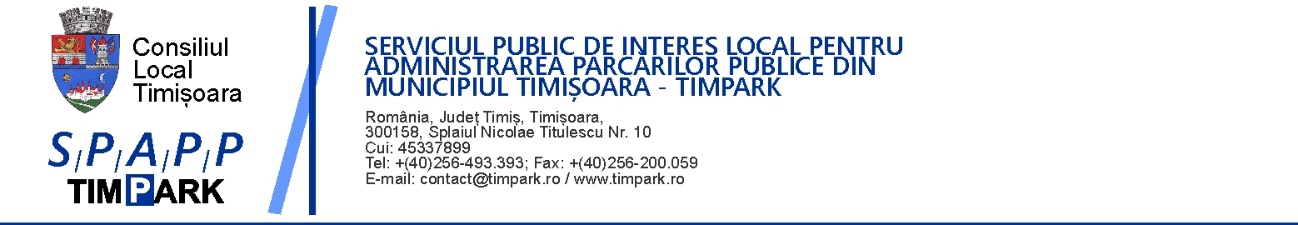 CONVENȚIE DE SECURITATE A MUNCII ȘI PSIAnexă la acordul cadru de prestări servicii nr. .…………/………………..Încheiată astăzi ................... în baza prevederilor Legii nr. 319/2006, privind securitatea și sănătatea în muncă, a HG nr. 1425/2006 norme de aplicare a Legii nr. 319/2006, precum și a prevederilor legale privind situațiile de urgență între:................................................................................................și2) Serviciul Public de Interes Local pentru Administrarea Parcărilor Publice din Municipiul Timișoara -TIMPARK reprezentată Ionel Ursu - director, în calitate de autoritate contractantă-promitentă Valabilă pentru executarea serviciilor de pază în obiectivul situat în Timișoara, Calea Șagului, nr. 147/E – Biroul Ridicări Auto, începand cu data semnării prezentei, în scopul prevenirii accidentelor de muncă, accidentelor tehnice, a bolilor profesionale şi a incendiilor. Art. I. SARCINILE CONTRACTANTULUIPersonalul care execută paza în obiectivul de mai sus, este considerat personal aflat în îndeplinirea sarcinilor de serviciu la Autoritatea contractantă.Contractantul are urmatoarele obligații în ceea ce priveste securitatea și sănătatea în muncă precum și situațiile de urgență:1. Să asigure luarea tuturor măsurilor tehnice, organizatorice de supraveghere în ceea ce priveste zona de pază, precum și aplicarea tuturor prevederilor normelor de securitate a muncii în vigoare, specifice activităţii ce se va executa.2. Să instruiască personalul asupra reglementarilor de securitate și sănătatea în muncă precum și pentru situaţii de urgenţă (SU), ce trebuie respectate în activitatea pe care acesta o desfăşoară.3. Să respecte cu stricteţe prevederile procesului verbal de predare a amplasamentului privind stabilirea şi delimitarea zonei de pază şi a normelor de securitate și SU, specifice activităţii desfăşurate.4. Să ia toate măsurile de securitate și sănătatea în muncă, specifice activităţii pe care o desfăşoară.5. Să urmăreasca respectarea cu stricteţe de către personalul de pază, a obligaţiilor privind  circulaţia pe căile de acces din cadrul punctului de lucru, a măsurilor tehnice privind zona de pază, de interzicere a fumatului în locuri nepermise precum şi locurile de muncă periculoase. Pe toată perioada activităţii personalul de pază al contractantului va purta (pentru identificare) asupra lui legitimaţia personală şi ecusonul.6. Să supravegheze personalul din subordine privind respectarea reglementarilor specifice de securitate și sănătatea în muncă și SU, pentru prevenirea accidentelor de muncă şi a îmbolnăvirilor profesionale.7. Să interzică accesul salariaţilor la muncă în stare avansată de oboseală, de boală sau de ebrietate precum şi consumarea băuturilor alcoolice înainte sau în timpul serviciului.8. Să nu modifice componența personalului ce efectuează paza fără ca acesta să fie instruit din punct de vedere al securităţii și sănătatea în muncă şi al SU.9. Să doteze personalul de pază cu echipament de protecţie sau echipament de lucru şi mijloace de protecţie corespunzatoare activităţii pe care o desfăşoară.10. Personalul contractantului nu are voie să părăsească locul de muncă delimitat, să se abată de la traseele de acces indicate de beneficiar sau să intre în instalaţiile aflate în exploatare la Beneficiar.11. În timpul executării activităţiilor personalul contractantului este obligat să respecte normele specifice de securitate și sănătatea în muncă și SU și poartă răspunderea pentru toate accidentele de muncă şi îmbolnavirile profesionale produse din vina sa.12. Să ia masurile ce se impun privind respectarea reglementarilor de securitate și sănătatea în muncă, ordinei şi disciplinei în cazul în care beneficiarul sesizează unele deficienţe care nu respectă prezenta convenţie.13. Să interzică primirea la lucru şi încredinţarea sarcinilor de serviciu persoanelor care nu poartă echipamentul de protectie şi de lucru, corespunzător meseriei şi condiţiilor în care lucrează.14. Accesul auto este permis numai pe porţile de acces, convenite de comun acord cu conducerea instituției Beneficiare şi numai pentru realizarea lucrărilor contractate.Conducatorii auto au obligaţia să se supună controlului la poarta, atât la intrare cât şi la ieşire. Nu se vor bloca căile de acces către mijloacele de protecţie şi SU din cadrul instituției.15. Se interzice descompletarea mijloacelor SU din dotarea Beneficiarului.Art. II. SARCINILE AUTORITĂȚII CONTRACTANTE1. Autoritatea contractantă va elibera autorizaţii de acces în unitate, pe baza tabelului aprobat de conducerea contractantului.2. Autoritatea contractantă va asigura instructajul echipei contractantului în prima zi de lucru. Instructajul va cuprinde o prezentare generală a riscurilor de accidentare şi îmbolnăvire profesională specifice activităţilor desfăşurate în instituție şi o prezentare a legislaţiei în vigoare de SSM și SU.	Cu această ocazie autoritatea contractantă va intocmi un PV de instruire, care se va anexa la prezenta convenţie.3. Autoritatea contractantă va anexa la prezenta convenţie următoarele: -Lista locurilor de munca periculoase din cadrul instituției; -Lista locurilor pentru fumat; -Instructiuni privind “ALARMAREA ÎN CAZ DE INCENDIU”; -Reglementarea privind utilizarea focului deschis; -Schiţa amplasării clădirii şi a traseelor pe care trebuie să se deplaseze personalul contractantului;4. Autoritatea contractantă va efectua controale pe linie de securitate a muncii şi SU personalului de pază al contractantului, pentru prevenirea accidentelor de muncă şi a îmbolnăvirilor profesionale.5. La constatarea unor abateri de la reglementările legale şi a reglementărilor consemnate în această convenţie, Autoritatea contractantă va anunţa contractantul privind neregulile constatate pentru luarea măsurilor ce se impun.Art. III ACCIDENTE DE MUNCĂ ÎN INSTALAȚIILE AUTORITĂȚII CONTRACTANTE1. Cercetarea accidentelor de muncă produse din vina sau asupra salariaţilor aparţinând uneia din cele două Părţi (Contractant-Autoritate contractantă promitentă), se va face în conformitate cu prevederile şi cu respectarea legislatiei în vigoare.2. În cazul unor divergenţe între cele două Părţi se va consulta Inspectoratul Teritorial de Muncă. Prezenta convenţie nu substituie actele normative ce legiferează măsurile de securitate şi sănătate a muncii în Romania.Autoritatea contractantă promitentă		                       Promitent-contractant